Gulfjobseeker.com CV No: 1300122Mobile +971505905010 / +971504753686 To get contact details of this candidatesSubmit request through Feedback Linkhttp://www.gulfjobseeker.com/feedback/submit_fb.phpGulfjobseeker.com CV No: 1300122Mobile +971505905010 / +971504753686 To get contact details of this candidatesSubmit request through Feedback Linkhttp://www.gulfjobseeker.com/feedback/submit_fb.phpGulfjobseeker.com CV No: 1300122Mobile +971505905010 / +971504753686 To get contact details of this candidatesSubmit request through Feedback Linkhttp://www.gulfjobseeker.com/feedback/submit_fb.phpGulfjobseeker.com CV No: 1300122Mobile +971505905010 / +971504753686 To get contact details of this candidatesSubmit request through Feedback Linkhttp://www.gulfjobseeker.com/feedback/submit_fb.php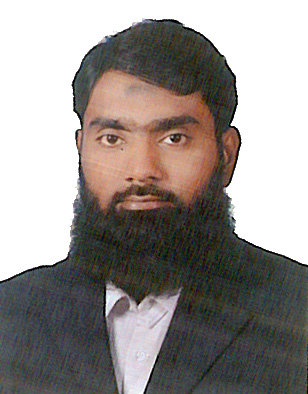  OBJECTIVETo be associated with a progressive organization which can provide me with a dynamic work sphere to extract my inherent skills as a professional, use and develop my aptitude to further the organization’s objectives and also attain my career targets in the progress. OBJECTIVETo be associated with a progressive organization which can provide me with a dynamic work sphere to extract my inherent skills as a professional, use and develop my aptitude to further the organization’s objectives and also attain my career targets in the progress. OBJECTIVETo be associated with a progressive organization which can provide me with a dynamic work sphere to extract my inherent skills as a professional, use and develop my aptitude to further the organization’s objectives and also attain my career targets in the progress. OBJECTIVETo be associated with a progressive organization which can provide me with a dynamic work sphere to extract my inherent skills as a professional, use and develop my aptitude to further the organization’s objectives and also attain my career targets in the progress. OBJECTIVETo be associated with a progressive organization which can provide me with a dynamic work sphere to extract my inherent skills as a professional, use and develop my aptitude to further the organization’s objectives and also attain my career targets in the progress.PROFILEPROFILEPROFILEPROFILEPROFILEAn organized, proficient, and detail-oriented professional with 7 years of experience in Accounts and Internal Audit. Expertise in Accounting Software’s Specially Oracle ERP, Quick Books 2010 & Tally-9 ,  Microsoft Excel,  Microsoft Word ,  Microsoft Outlook , Microsoft Access. Possess interpersonal skills, as well as effective written and verbal communication skills.An organized, proficient, and detail-oriented professional with 7 years of experience in Accounts and Internal Audit. Expertise in Accounting Software’s Specially Oracle ERP, Quick Books 2010 & Tally-9 ,  Microsoft Excel,  Microsoft Word ,  Microsoft Outlook , Microsoft Access. Possess interpersonal skills, as well as effective written and verbal communication skills.An organized, proficient, and detail-oriented professional with 7 years of experience in Accounts and Internal Audit. Expertise in Accounting Software’s Specially Oracle ERP, Quick Books 2010 & Tally-9 ,  Microsoft Excel,  Microsoft Word ,  Microsoft Outlook , Microsoft Access. Possess interpersonal skills, as well as effective written and verbal communication skills.An organized, proficient, and detail-oriented professional with 7 years of experience in Accounts and Internal Audit. Expertise in Accounting Software’s Specially Oracle ERP, Quick Books 2010 & Tally-9 ,  Microsoft Excel,  Microsoft Word ,  Microsoft Outlook , Microsoft Access. Possess interpersonal skills, as well as effective written and verbal communication skills.An organized, proficient, and detail-oriented professional with 7 years of experience in Accounts and Internal Audit. Expertise in Accounting Software’s Specially Oracle ERP, Quick Books 2010 & Tally-9 ,  Microsoft Excel,  Microsoft Word ,  Microsoft Outlook , Microsoft Access. Possess interpersonal skills, as well as effective written and verbal communication skills. PROFESSIONAL EXPERIENCE PROFESSIONAL EXPERIENCE PROFESSIONAL EXPERIENCE PROFESSIONAL EXPERIENCE PROFESSIONAL EXPERIENCEFREELANCING PROJECT (TALLY 9.0)FREELANCING PROJECT (TALLY 9.0)FREELANCING PROJECT (TALLY 9.0)FREELANCING PROJECT (TALLY 9.0)FREELANCING PROJECT (TALLY 9.0)AL-NOOR TRUST(Regd.)AL-NOOR TRUST(Regd.)All expenditures from 2009 to 2013 of an under construction Mosque of Al Noor trust to be incorporated into TALLY from manual records with proper classification; i.e. from FY2011-13 and finalize the accounts for Audit review. Developed Chart of Accounts in Tally as per required.Collected haphazard manual data and identify the revenues and expenditures relating construction of mosque. Created different cost centres to allocate expenditures and revenue for the period of 3 years i.e. 2010 to 2013.Allocated and reconciled capital expenditure of more than Rs.10 Million for the expansion of mosque.Transfer other expenditures and revenue from manual records into Tally.Close and finalize the accounts successfully for audit review.   All expenditures from 2009 to 2013 of an under construction Mosque of Al Noor trust to be incorporated into TALLY from manual records with proper classification; i.e. from FY2011-13 and finalize the accounts for Audit review. Developed Chart of Accounts in Tally as per required.Collected haphazard manual data and identify the revenues and expenditures relating construction of mosque. Created different cost centres to allocate expenditures and revenue for the period of 3 years i.e. 2010 to 2013.Allocated and reconciled capital expenditure of more than Rs.10 Million for the expansion of mosque.Transfer other expenditures and revenue from manual records into Tally.Close and finalize the accounts successfully for audit review.   All expenditures from 2009 to 2013 of an under construction Mosque of Al Noor trust to be incorporated into TALLY from manual records with proper classification; i.e. from FY2011-13 and finalize the accounts for Audit review. Developed Chart of Accounts in Tally as per required.Collected haphazard manual data and identify the revenues and expenditures relating construction of mosque. Created different cost centres to allocate expenditures and revenue for the period of 3 years i.e. 2010 to 2013.Allocated and reconciled capital expenditure of more than Rs.10 Million for the expansion of mosque.Transfer other expenditures and revenue from manual records into Tally.Close and finalize the accounts successfully for audit review.   ISHAAT-E-ISLAM PUBLISHERSFair Price Book ShopISHAAT-E-ISLAM PUBLISHERSFair Price Book ShopDeveloped Chart of Accounts in Tally as per requiredCollected manual data and identify the revenues and expenditures.Create item list and allocate purchase and discount rates to the items.Developed Chart of Accounts in Tally as per requiredCollected manual data and identify the revenues and expenditures.Create item list and allocate purchase and discount rates to the items.Developed Chart of Accounts in Tally as per requiredCollected manual data and identify the revenues and expenditures.Create item list and allocate purchase and discount rates to the items.ARTISTIC MILLINERS (PVT) LTD.                                                      From: Nov-2011 To April, 2014ARTISTIC MILLINERS (PVT) LTD.                                                      From: Nov-2011 To April, 2014ARTISTIC MILLINERS (PVT) LTD.                                                      From: Nov-2011 To April, 2014ARTISTIC MILLINERS (PVT) LTD.                                                      From: Nov-2011 To April, 2014ARTISTIC MILLINERS (PVT) LTD.                                                      From: Nov-2011 To April, 2014INTERNALAUDIT EXECUTIVE(Jan -13 To Apr-14)INTERNALAUDIT EXECUTIVE(Jan -13 To Apr-14)INTERNALAUDIT EXECUTIVE(Jan -13 To Apr-14)I have been associated with the Accounts and Internal Audit Department of Artistic Milliners (Pvt.) Ltd. It is one of the largest companies of Pakistan in Garment and Textile sector. It deals in manufacturing and exports of Denim and Garments. Software Using : Oracle ERP , Microsoft ExcelResponsibilities:Audit payment vouchers and report queries (if any) to respective authorities.Monthly scheduling & supervision of physical stock counts of stores.Conduct cash counts to verify that cash disclosed in GL physically exists.Observe Inventory Management System and identification of deficiencies in management and give appropriate recommendations. Plan, lead and execute operational and other assigned audit directed by AM.Write reports describing the work performed their conclusions and recommendations on every assignment and submit to the AM for review.Conduct meetings in order to discuss the audit observations.I have been associated with the Accounts and Internal Audit Department of Artistic Milliners (Pvt.) Ltd. It is one of the largest companies of Pakistan in Garment and Textile sector. It deals in manufacturing and exports of Denim and Garments. Software Using : Oracle ERP , Microsoft ExcelResponsibilities:Audit payment vouchers and report queries (if any) to respective authorities.Monthly scheduling & supervision of physical stock counts of stores.Conduct cash counts to verify that cash disclosed in GL physically exists.Observe Inventory Management System and identification of deficiencies in management and give appropriate recommendations. Plan, lead and execute operational and other assigned audit directed by AM.Write reports describing the work performed their conclusions and recommendations on every assignment and submit to the AM for review.Conduct meetings in order to discuss the audit observations.ACCOUNTANT(Nov -11 to Jan – 13)ACCOUNTANT(Nov -11 to Jan – 13)ACCOUNTANT(Nov -11 to Jan – 13)Responsibilities:Preparation of purchase vouchers, all sorts of Bank Payment Vouchers & journal vouchers.Preparation of sales tax Summary and File for Sales Tax Claim.Preparation of daily Cash Position and Outflows and maintain Cashbook.Preparation of daily & monthly report of Inventory & Prepare reconciliation of reports & Physical inventory at store including pending GRNs.Monitor the disbursement of advances and salaries through software in line with the coordination of HR.Scheduling & supervision of physical stock counts of different stores on monthly basis to verify the reports provided by store to verify the completeness of stock.Verify inwards and GRNs with POs including all signatory authorities and rate approvals in order to make payment to suppliers.Dealing and resolving supplier’s queries about their paymentResponsibilities:Preparation of purchase vouchers, all sorts of Bank Payment Vouchers & journal vouchers.Preparation of sales tax Summary and File for Sales Tax Claim.Preparation of daily Cash Position and Outflows and maintain Cashbook.Preparation of daily & monthly report of Inventory & Prepare reconciliation of reports & Physical inventory at store including pending GRNs.Monitor the disbursement of advances and salaries through software in line with the coordination of HR.Scheduling & supervision of physical stock counts of different stores on monthly basis to verify the reports provided by store to verify the completeness of stock.Verify inwards and GRNs with POs including all signatory authorities and rate approvals in order to make payment to suppliers.Dealing and resolving supplier’s queries about their paymentDAWN PAPER & BOARD MILLS                                                            From: April-2009 To Oct-2011DAWN PAPER & BOARD MILLS                                                            From: April-2009 To Oct-2011DAWN PAPER & BOARD MILLS                                                            From: April-2009 To Oct-2011DAWN PAPER & BOARD MILLS                                                            From: April-2009 To Oct-2011DAWN PAPER & BOARD MILLS                                                            From: April-2009 To Oct-2011SENIORACCOUNTANTSENIORACCOUNTANTSENIORACCOUNTANTIt is the one of the popular manufacturer of variety of corrugated papers, used in Packaging Industry in Pakistan.I have been associated with the Karachi Trade office which deals with the trading of corrugated paper throughout the Karachi.Software Using : Microsoft Access , Microsoft ExcelResponsibilities:Oversees the daily accounting activities required to maintain the general ledger. Supervises, directs, and reviews the work of the accounting staff (including, but not limited to, cash reconciliations, accounts receivable transactions, payroll, recording of revenue and expenses and report to Head office).To ensure recording & maintenance of Cashbook, Sales and Sales Returns Journal and Receivable Ledgers on daily basis. Also prepare aging of receivables and highlight to Manager Accounts.Assist in close the monthly accounts and prepare the Final Trial Balance.To generate invoice and send to clients.Prepare bank reconciliation on monthly basis of various bank accounts and liaison with bank in case of any ambiguity.Prepare Salaries of Karachi staff.It is the one of the popular manufacturer of variety of corrugated papers, used in Packaging Industry in Pakistan.I have been associated with the Karachi Trade office which deals with the trading of corrugated paper throughout the Karachi.Software Using : Microsoft Access , Microsoft ExcelResponsibilities:Oversees the daily accounting activities required to maintain the general ledger. Supervises, directs, and reviews the work of the accounting staff (including, but not limited to, cash reconciliations, accounts receivable transactions, payroll, recording of revenue and expenses and report to Head office).To ensure recording & maintenance of Cashbook, Sales and Sales Returns Journal and Receivable Ledgers on daily basis. Also prepare aging of receivables and highlight to Manager Accounts.Assist in close the monthly accounts and prepare the Final Trial Balance.To generate invoice and send to clients.Prepare bank reconciliation on monthly basis of various bank accounts and liaison with bank in case of any ambiguity.Prepare Salaries of Karachi staff.SHARIA BOX.                                                                                        From: April-2007 To March-2009SHARIA BOX.                                                                                        From: April-2007 To March-2009SHARIA BOX.                                                                                        From: April-2007 To March-2009SHARIA BOX.                                                                                        From: April-2007 To March-2009SENIOR ACCOUNTANTIt is the SME of making corrugated cartons for various renowned companies. I have worked as a Senior Accountant with extra responsibility of coordination with Debtors and Creditors.Software Using : Microsoft ExcelResponsibilities:Maintain customer’s ledgers and their credit limits. Maintain inventory and its record.Expedited administrative routines and improved the filling system for a more efficient handling.Authorised daily vouchers and delivery challans.Monitor disbursement of workers’ salaries and overtimeIt is the SME of making corrugated cartons for various renowned companies. I have worked as a Senior Accountant with extra responsibility of coordination with Debtors and Creditors.Software Using : Microsoft ExcelResponsibilities:Maintain customer’s ledgers and their credit limits. Maintain inventory and its record.Expedited administrative routines and improved the filling system for a more efficient handling.Authorised daily vouchers and delivery challans.Monitor disbursement of workers’ salaries and overtimeIt is the SME of making corrugated cartons for various renowned companies. I have worked as a Senior Accountant with extra responsibility of coordination with Debtors and Creditors.Software Using : Microsoft ExcelResponsibilities:Maintain customer’s ledgers and their credit limits. Maintain inventory and its record.Expedited administrative routines and improved the filling system for a more efficient handling.Authorised daily vouchers and delivery challans.Monitor disbursement of workers’ salaries and overtimeADDITIONAL EXPERIENCE (Sales & Distribution)ADDITIONAL EXPERIENCE (Sales & Distribution)ADDITIONAL EXPERIENCE (Sales & Distribution)ADDITIONAL EXPERIENCE (Sales & Distribution)ADDITIONAL EXPERIENCE (Sales & Distribution)INTERNATIONAL BRANDS (PVT) LTD.                                                         From: June-1999 To March-2007INTERNATIONAL BRANDS (PVT) LTD.                                                         From: June-1999 To March-2007INTERNATIONAL BRANDS (PVT) LTD.                                                         From: June-1999 To March-2007INTERNATIONAL BRANDS (PVT) LTD.                                                         From: June-1999 To March-2007INTERNATIONAL BRANDS (PVT) LTD.                                                         From: June-1999 To March-2007FIELD SUPERVISORFIELD SUPERVISORFIELD SUPERVISORWorked in IBL at their Karachi branch for these Principals:MOBILINK, OXFORD UNIVERSITY PRESS.My responsibilities were:Supervise and motivated sales officers to achieve sales goals.Resolve disputes matters of key customers and principals.Assisted in maintaining stock.Kept the company updated with market information.Assure the customers to quality service.Worked in IBL at their Karachi branch for these Principals:MOBILINK, OXFORD UNIVERSITY PRESS.My responsibilities were:Supervise and motivated sales officers to achieve sales goals.Resolve disputes matters of key customers and principals.Assisted in maintaining stock.Kept the company updated with market information.Assure the customers to quality service. EDUCATION AND QUALIFICATION EDUCATION AND QUALIFICATION EDUCATION AND QUALIFICATION EDUCATION AND QUALIFICATION EDUCATION AND QUALIFICATIONB-COM2003B-COM2003B-COM2003UNIVERSITY OF KARACHIGovt. Premier CollegeUNIVERSITY OF KARACHIGovt. Premier CollegeI-COM1997I-COM1997I-COM1997BOARD OF INTERMEDIATE EDUCATION KARACHI Govt. Premier CollegeBOARD OF INTERMEDIATE EDUCATION KARACHI Govt. Premier CollegeMATRICULATION1995MATRICULATION1995MATRICULATION1995BOARD OF SECONDARY EDUCATION KARACHI Oxford High SchoolBOARD OF SECONDARY EDUCATION KARACHI Oxford High School HONORS AND AWARDS HONORS AND AWARDS HONORS AND AWARDS HONORS AND AWARDS HONORS AND AWARDSE-Commerce from Future Management Institute of Technology.Awarded “Best TSO of the Year” in 2004 & 2005 in IBL Telecom Department.English Language from PACC & American Language Centre.E-Commerce from Future Management Institute of Technology.Awarded “Best TSO of the Year” in 2004 & 2005 in IBL Telecom Department.English Language from PACC & American Language Centre.E-Commerce from Future Management Institute of Technology.Awarded “Best TSO of the Year” in 2004 & 2005 in IBL Telecom Department.English Language from PACC & American Language Centre.E-Commerce from Future Management Institute of Technology.Awarded “Best TSO of the Year” in 2004 & 2005 in IBL Telecom Department.English Language from PACC & American Language Centre.E-Commerce from Future Management Institute of Technology.Awarded “Best TSO of the Year” in 2004 & 2005 in IBL Telecom Department.English Language from PACC & American Language Centre.PERSONAL INFORMATIONPERSONAL INFORMATIONPERSONAL INFORMATIONPERSONAL INFORMATIONPERSONAL INFORMATIONReligion: IslamLanguages: Urdu & EnglishMarital Status: MarriedReligion: IslamLanguages: Urdu & EnglishMarital Status: MarriedReligion: IslamLanguages: Urdu & EnglishMarital Status: MarriedReligion: IslamLanguages: Urdu & EnglishMarital Status: MarriedReligion: IslamLanguages: Urdu & EnglishMarital Status: Married